Heureux qui, comme Ulysse, a fait un beau voyageHeureux qui, comme Ulysse, a fait un beau voyage,
Ou comme cestuy-là qui conquit la toison,
Et puis est retourné, plein d'usage et raison,
Vivre entre ses parents le reste de son âge !

Quand reverrai-je, hélas, de mon petit village
Fumer la cheminée, et en quelle saison
Reverrai-je le clos de ma pauvre maison,
Qui m'est une province, et beaucoup davantage ?

Plus me plaît le séjour qu'ont bâti mes aïeux,
Que des palais Romains le front audacieux,
Plus que le marbre dur me plaît l'ardoise fine :

Plus mon Loire gaulois, que le Tibre latin,
Plus mon petit Liré, que le mont Palatin,
Et plus que l'air marin la doulceur angevine.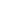 Poésie Française © 1996 - 2009, Ce site vous est offert par la société 